ZAPISNIK8. seje sveta Krajevne skupnosti Nova Gorica, ki je bila, 31. julija 2023, ob 17. uri v prostorih Krajevne skupnosti, Erjavčeva 4, Nova GoricaPrisotni: Gregor Humar, Iztok Nemec, Sanja Markočič, Neli Skočaj, Darija Bratina, Oton Mozetič, Mateja Humar, Ingrid Černe, Vesna VitezOstali prisotni: Melanija KerševanOdsotni-opravičili: Radovan Ličen, Bojan Horvat, Irena Jevšček, Valter AdamičPredlog dnevnega reda:1. Pregled in potrditev zapisnika 7. redne seje2. Mnenje o obratovanju v POČ - Nixi bar3. Predlog kategorizacije občinskih cest v MONG4. Potrditev naročilnic in pogodb6. Vprašanje in pobudePredsednik Sveta je preveril navzočnost. Prisotnih je 9 svetnikov. Seja je sklepčna.Predlog dnevnega reda je bil sprejet.ad 1)Pregled in potrditev zapisnika 7. sejeNa zapisnik 7. seje ni bilo pripomb.Sklep: Sprejme se zapisnik 7. seje Sveta KS Nova Gorica, ki je bila  28. 6. 2023. Sklep je bil soglasno sprejet.ad 2)Podaljšan obratovalni čas – Nixi barPrejeli smo vlogo za izdajo mnenja o obratovanju v podaljšanem obratovalnem času lokala Nixi bar. Na KS Nova Gorica imamo pritožbe bližnjih stanovalcev bloka, ki jih moti hrup in so bili primorani (anonimno) klicati policijo.Predsednik Sveta KSNG Gregor Humar je poročal, da se je sestal z lastnikom bara in mu povedal o težavah, ki jih imajo okoliški prebivalci zaradi hrupa. Lastnik mu je v pogovoru povedal, da sicer ni prepričan, da bo urnik podaljšal, da gre zgolj za testiranje urnika.Svetnica, ki je lokalu najbližja je bila v začetku proti. Svet KSNG je seznanila, da je bila na policijo dana anonimna prijava, ki pa se jo ne zazna, zato je policija dala odgovor, da ni bila zaznana nobena kršitev. Svetnik Oton Mozetič je Svet opomnil, da smo pozitivno mnenje že dali in sicer pogojno, da se hrup ne bo ponavljal. Sedaj pa, če je motnja ponavljajoča, meni da moramo dati negativno mnenje.V razpravi se je oblikovalo stališče, da se da pozitivno mnenje, da pa naj se bližnji stanovalci aktivneje vključijo v prijavo kršitev, če jih zaznajo. Pa tudi vprašanje za stanovalce je, kolikokrat se kršitve, ki se nanašajo na hrup ponavljajo.Sklep: Gostinskemu lokali Nixu bar daje Svet KSNG pozitivno mnenje za obratovanje v podaljšanem obratovalnem času, kot je navedeno v vlogi.Sklep je bil soglasno sprejet.ad 3)Predlog o kategorizaciji občinskih cestPrisotni člani Sveta KSNG so si ogledali predlog kategorizacije za območje KS Nova Gorica. Ker se je pojavilo veliko vprašanj, ki zahtevajo strokovne odgovore je bil sprejet sklep, da se odgovorne iz občinske uprave povabi na sejo Sveta, da dajo obrazložitev oziroma odgovorijo na vprašanja.Predsednik Sveta KSNG je še povedal, da je rok za obravnavo podaljšan do konca avgusta, je pa člane pozval, da si natančno ogledajo situacijo v njihovi volilni enoti.Sklep:Odgovorne z občinske uprave povabimo na sejo Sveta KSNG, da obrazložijo predlog kategorizacije.Sklep je bil soglasno sprejet.ad 4 )Potrditev naročilnic in pogodbSklep:Potrdi se izdane naročilnice v obdobju od 28. 6. do 31. 7. 2023.Sklep je bil soglasno sprejet.ad 5)Vprašanje in pobude5-1) Svetnica Darija Bratina je predstavila probleme stanovalke Prvomajska 64, zaradi intenzivne novogradnje v bližini.5-2) Svetnica Vesna Vitez je postavila vprašanje, kdo zaliva skrbi za vrtnice ob Kornu.5-3) Svetnica Darija Bratina meni, da je vzdrževanje drevnine nezadovoljivo. Evropa dona bi zasadili drevo, kam in katero. Načrta zasaditve ni.Predsednik Gregor Humar je predlagal, da bi do konca septembra glede hortikulture pripravili predloge urejanja.5-4) Članici Odbora za galerijo Frnaža sta postavili vprašanje, kako bo z delovanjem galerije, če ne bo stalnega, že utečenega, urnika.Predsednik je povedal, da nima odgovorov glede galerije, urnika KS in tudi glede Gaja, da pa potekajo intenzivni pogovori.5-6) Predsednik je povedal, da so ga številni krajani opozorili, da so ulice v Novi Gorici slabo označene in je potrebno na tem projektu narediti več.Seja se je zaključila ob 19.05.Številka: 900-14/2023Zapisnik je bil sprejet na 9 seji, ki je bila 7. 9. 2023.Zapisala: Melanija Kerševan Predsednik Sveta KS Nova Gorica: Gregor Humar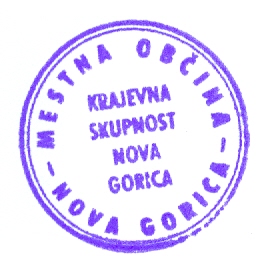 Zavarovalnica TriglavPremija po zavarovalnih policah416,69 EURNakup printerjaPonudba 140,00 EUR140,00 EUR